   ВСЕРОССИЙСКАЯ ПОЛИТИЧЕСКАЯ ПАРТИЯ«ЕДИНАЯ РОССИЯ» МЕСТНОЕ ОТДЕЛЕНИЕ СОВЕТСКОГО РАЙОНАХанты-Мансийского Регионального отделения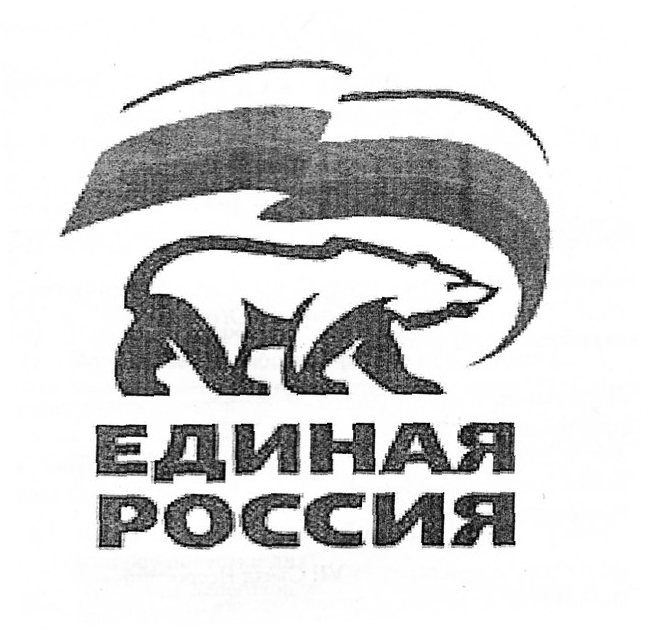      Депутатское объединение Партии «ЕДИНАЯ РОССИЯ»Думы Советского района шестого созываОб итогах работы депутатского объединения Всероссийской политической партии «ЕДИНАЯ РОССИЯ» Думы Советского района шестого созыва за 1 полугодие 2022 года Общие организационные вопросыВ соответствии со статьей 35.1. Федерального закона от 06.10.2003 № 131-ФЗ «Об общих принципах организации местного самоуправления Российской Федерации» порядок деятельности фракций устанавливается законом субъекта Российской Федерации и (или) регламентом либо иным актом представительного органа муниципального образования.Согласно Регламенту Думы Советского района, принятого решением Думы Советского района от 11.11.2016 № 23/НПА «О Регламенте Думы Советского района», депутаты Думы района вправе создавать депутатские объединения Думы района, в том числе основанные на членстве депутатов Думы района в различных общественных объединениях.Постановлением председателя Думы Советского района №13 от 06.10.2021 создано депутатское объединения Партии «ЕДИНАЯ РОССИЯ» Думы Советского района шестого созыва(далее – депутатское объединение).Положением о депутатском объединении Партии «ЕДИНАЯ РОССИЯ» в представительном органе муниципального образования, утвержденным решением Президиума Генерального совета Всероссийской политической партии «ЕДИНАЯ РОССИЯ» от 05.03.2020, решением депутатского объединения от 02.10.2021 (протокол №1) было утверждено Положение о депутатском объединении.В первом полугодии 2022 года депутатское объединение осуществляло свою деятельность в составе – 12 человек – депутатов Думы Советского района шестого созыва:руководитель депутатского объединения - Болдырева Надежда Николаевна;  заместитель руководителя депутатского объединения - Аширова Людмила Петровна;члены депутатского объединения: Озорнина Светлана Эрнстовна, Ермолаева Ирина Викторовна, Яненко Наталья Юрьевна, Васянин Олег Николаевич, Шевцов Алексей Алексеевич, Аюпов Булат Барыевич, Каленов Павел Иванович, Куклина Ирина Владимировна, Вотинова Елена Ивановна, Верхозин Алексей Александрович.В первом полугодии 2022 года деятельность депутатского объединения осуществлялась на основании плана работы на 2022 год, утвержденного решением депутатского объединения от 28.12.2021 (протокол № 4) и согласованного решением Местного политического совета местного отделения ВПП «ЕДИНАЯ РОССИЯ» Советского района от 15.12.2021 (протокол № 196).Основной формой деятельности депутатского объединения является собрание депутатского объединения. За первое полугодие 2022 года проведено 6 собраний депутатского объединения, на которых было рассмотрено 72вопроса. Как правило, это вопросы, включенные в повестку дня заседаний Думы Советского района, по которым определялась согласованная позиция депутатского объединения по рассматриваемым вопросам, и предлагалось солидарное голосование на заседаниях Думы Советского района. Также члены объединения заслушивали информацию о ходе реализации наказов избирателей, включенных в Карту развития Югры, а также обращения, поступающие от глав городских поселений и иных лиц. Сведения о посещаемости депутатами, входящих в состав депутатского объединения, заседаний комиссий, заседаний Думы Советского района и заседаний депутатского объединенияЗа первое полугодие состоялось 5 заседаний Думы Советского района и 4 заочных голосования Думы Советского района, на которых всего принято 70 решений Думы Советского района. Также состоялось 5 заседания постоянной комиссии по бюджету, налогам и финансам (рассмотрено 88 вопросов), 5 заседания постоянной комиссии по промышленности, строительству и ЖКХ Думы Советского района (рассмотрено 88 вопросов), 5 заседаний постоянной комиссии по правовым вопросам и регламенту Думы Советского района (рассмотрено 74 вопросов) и 5 заседаний постоянной комиссии по социальным вопросам Думы Советского района (рассмотрено 86 вопросов).Сведения о посещаемости депутатами, входящих в состав депутатского объединения, заседаний комиссий, заседаний Думы Советского района и заседаний депутатского объединения представлены в таблицах 1 и 2.Таблица 1Таблица 2Таблица 3Рассмотрение социально-значимых вопросовНа заседаниях депутатского объединения помимо вопросов, включенных в повестку дня заседаний Думы Советского района, рассматривались также вопросы, которые были внесены по предложению руководителя депутатского объединения, членов депутатского объединения.  Так в отчетном периоде рассматривались следующие вопросы: о строительстве амбулатории в г.п. Малиновский;о реализации наказа избирателей по ремонту автомобильных дорог местного значения по ул. Строителей - ул. Кузнецова – ул. Спортивная в г.п. Малиновский;о дополнительном финансировании мероприятий по сносу расселенных жилых домов в г.п. Пионерский;о ходе реализации наказа избирателей «Капитальный ремонт культурно-спортивного оздоровительного комплекса «Авангард» вс.п. Алябьевский;о ходе реализации партийного проекта «Детский спорт»на территории Советского района;о подготовке школьных и дошкольных образовательных учреждений Советского района к новому учебному году 2022-2023 гг;о ходе реализации наказа избирателей «Реконструкция улицы Василия Чапаева – Петра Багаева, строительство дороги с асфальтобетонным покрытием протяженностью .и двумя полосами движения» в г.п. Советский;О проведении и финансировании дополнительных работ по созданию объекта «Озерный парк «Картопья»» в г.п. Советский.В результате рассмотрения членами депутатского объединения сформулированы ряд рекомендаций и протокольных поручений органам местного самоуправления, а также направлены обращения в адрес Правительства Ханты-Мансийского автономного округа, а также депутатской фракции Партии «ЕДИНАЯ РОССИЯ» в Думе Ханты-Мансийского автономного округа – Югры для оказания содействия в решении проблемных вопросов.Работа с обращениями гражданДепутатами Думы Советского района шестого созыва, членами депутатского объединения организована постоянная работа по приему обращений от граждан Советского района. Письменные обращения поступают лично, по почте, через официальную электронную почту представительного органа власти (Dumasr@sovrnhmao.ru), также к депутатам можно обратиться через интернет, заполнив соответствующую форму на сайте Думы района, или через социальные медиа.	Помимо работы с письменными обращениями, ежемесячно проводятся личные приемы граждан по различным вопросам. Обращения также поступают от органов местного самоуправления Советского района и организаций различных форм собственности.За первое полугодие в адрес депутатов Думы Советского района, являющихся членами депутатского объединения, поступило 42 обращения (9 письменных, 33 – устных). Проведено 15 приемов граждан по личным вопросам:С 31 января по 4 февраля приемы граждан по личным вопросам провели депутаты Надежда Болдырева, Людмила Аширова, Ирина Куклина, Елена Вотинова, которые были посвящены теме социальной защиты населения.4 марта Наталья Яненко провела прием граждан по личным вопросам по телефону на тему здравоохранения.29 апреля, 27 мая Надежда Болдырева проводила приемы граждан по личным вопросам в общественной приемной партии «Единая Россия». Ежемесячно проводила приемы граждан председатель Думы Советского района Людмила Аширова;Также приемы проводились депутатами – членами депутатского объединения Светланой Озорниной, Павлом Калёновым, Алексеем Шевцовым, Ириной Ермолаевой, Булатом Аюповым, Олегом Васяниным, Алексеем Верхозиным. Обращения поступили, как в очном, так и в дистанционном формате по телефонной связи и через социальные медиа. Обращения касались работы управляющих компаний, ремонта кровли и помещений жилых домов, организации авиарейса Советский – Нижневартовск, оказанию материальной помощи учреждению социальной сферы в виде трех машин песка, решению вопросов, связанных с содержанием дорог, тарифами на ТКО, переселением граждан, благоустройством территорий и другие. В ходе приемов депутаты разъясняли действующее законодательство,  давали подробные ответы на часть вопросов, часть обращений в исполнительные органы местного самоуправления для дополнительной проработки. 	В таблице 4 представлена информация по количеству обращений, поступивших в адрес депутатов Думы Советского района, являющихся членами депутатского объединения.Таблица 4Участие членов депутатского объединения в мероприятиях, проводимых в Советском районе	В первом полугодии 2022 года члены депутатского объединения приняли участие в различных мероприятиях (участие в социальных, культурных, спортивных мероприятиях, оказание материальной помощи, проведение встреч с жителями, проведения приема граждан по личным вопросам, осуществление депутатского контроля), основными из которых являются:Информационное сопровождение работы депутатского объединения Партии «ЕДИНАЯ РОССИЯ» Думы Советского района шестого созываИнформация о деятельности депутатского объединения Партии «ЕДИНАЯ РОССИЯ» Думы Советского района шестого созыва размещается на официальном сайте органов местного самоуправления в разделе «Дума Советского района».  Для освещения наиболее значимых мероприятий, в которых принимают участие члены депутатского объединения, привлекаются корреспонденты телеканала «Первый Советский», газеты «Первая Советская», а также различных информационных агентств. За период с 1 января 2022 года по 30 июня 2022 года на сайте Думы Советского района опубликовано 56 информационных сообщений.Одним из источников распространения информации о деятельности членов депутатского объединения используются  социальные медиа: «Одноклассники», «Вконтакте», где публикуются информационные сообщения и фотографии с мероприятий, в которых принимает участие председатель Думы Советского района и депутаты Думы Советского района, являющиеся членами депутатского объединения.  Для размещения информации используется официальный аккаунт Думы Советского района. Всего за отчетный период опубликовано 190 постов.Ф.И.О.депутатаОчередные заседания Думы Советского районаВнеочередные заседания Думы Советского районаКоличество решений, принятых заочным голосованиемБолдырева Н.Н.4-6Аширова Л.П.5-6Озорнина С.Э.5-6Вотинова Е.И.4-4Яненко Н.Ю.4-6Куклина И.В.3-6Васянин О.Н.5-6Каленов П.И.5-6Верхозин А.А.5-3Шевцов А.А.5-6Аюпов Б.Б.4-5Ермолаева И.В.4-3Ф.И.О.депутатаПостоянная комиссия по бюджету, налогам и финансамПостоянная комиссия по промышленности, строительству и ЖКХПостоянная комиссия по правовым вопросам и регламентуПостоянная комиссия по социальным вопросамЗаседания депутатского объединенияБолдырева Н.Н.44235Аширова Л.П.55556Озорнина С.Э.44-16Вотинова Е.И.--545Яненко Н.Ю.11454Куклина И.В.55554Васянин О.Н.11456Каленов П.И.22236Верхозин А.А.11216Шевцов А.А.44-16Аюпов Б.Б.11235Ермолаева И.В.--433Ф.И.О.депутатаПостоянная комиссия по бюджету, налогам и финансамПостоянная комиссия по промышленности, строительству и ЖКХПостоянная комиссия по правовым вопросам и регламентуПостоянная комиссия по социальным вопросамБолдырева Н.Н.член комиссиипредседатель--Аширова Л.П.зам. председателя--член комиссииОзорнина С.Э.председательчлен комиссии--Вотинова Е.И.--председатель-Яненко Н.Ю.---член комиссииКуклина И.В.член комиссии-зам. председателя-Васянин О.Н.---зам. председателяКаленов П.И.-член комиссии--Верхозин А.А.--член комиссии-Шевцов А.А.член комиссиизам. председателя--Аюпов Б.Б.---председательЕрмолаева И.В.--член комиссии-Ф.И.О.Количество поступивших обращенийПоложительный результатДаны разъясненияБолдырева Н.Н.945Аширова Л.П.1165Озорнина С.Э.422Вотинова Е.И.312Яненко Н.Ю.202Куклина И.В.202Васянин О.Н.202Каленов П.И.211Верхозин А.А.101Шевцов А.А.101Аюпов Б.Б.312Ермолаева И.В.211Всего:421626№ДатаОписание мероприятия113.01.2022Председатель Думы Советского района, член депутатского объединения Людмила Петровна Аширова встретилась с жителями Советского, проживающими в доме № 39 по улице Советской. Жалобы от граждан на бездействие управляющей компании «УК Партнёр», связанные с уборкой снега и ремонтом входной двери в одном из подъездов, были высказаны в ходе личного приема ещё в декабре. После обращения в обслуживающую организацию, работы были выполнены. Чтобы лично оценить результат, Людмила Петровна с руководителем управляющей компании В.В.Майстеруком встретились с жителями и все проверили. 218.01.2022Людмила Петровна Аширова провела встречу с уполномоченной по правам предпринимателей в ХМАО-Югре И.А. Каск. 
Среди обсуждённых вопросов оказались меры поддержки предпринимателям в период пандемии, налоговые ставки, юридическое сопровождение для начинающих бизнесменов.320.01.2022Людмила Петровна Аширова приняла участие в приёмке многоквартирных домов №№ 4, 4а и 4б по ул. Строителей городского поселения Советский, возведённых в рамках нацпроекта «Жильё и городская среда».421.01.2022Председатель Думы Советского района, член депутатского объединения Людмила Петровна Аширова посетила Малиновский, где провела рабочую встречу с депутатами местного Совета и главой поселения Натальей Киселевой. Главной темой диалога стало подписание соглашения о сотрудничестве между районным и поселковым представительными органами и реализация наказов жителей г.п. Малиновский.528.01.2022Члены депутатского объединения Людмила Петровна Аширова и Светлана Эрнстовна Озорнина приняли участие в торжественном мероприятии в честь открытия нового пожарного депо в г.п. Коммунистический.603.02.2022Людмила Петровна Аширова совместно со специалистами администрации Советского района осмотрела готовящийся к заселению многоквартирный дом в г.п. Таёжном по адресу Коммунистическая, 4б.Квартиры приобретены в рамках действующих на территории района жилищных программ по переселению из аварийного жилья. 708.02.2022В режиме видеосвязи руководство Советского района, главы поселений, а также представители общественности провели рабочую встречу с депутатом Государственной Думы Павлом Завальным. Участие в диалоге приняли Людмила Петровна Аширова и Надежда Николаевна Болдырева. 822.02.2022В Таёжном будущие новосёлы осмотрели квартиры в новом доме по адресу ул. Коммунистическая, 4б.В мероприятии приняла участие Людмила Петровна Аширова.923.02.202223 февраля прошло торжественное мероприятие, посвященное празднованию Дня Защитника Отечества. В митинге возле мемориала «Наказ матери» в г.п. Советский приняли участие Людмила Петровна Аширова и Олег Николаевич Васянин.1025.02.2022В общественной приемной «ЕДИНАЯ РОССИЯ» проходил сбор гуманитарной помощи жителям Донбасса, эвакуированным на территорию России. В акции приняли участие все члены депутатского объединения и предоставили несколько коробок с гуманитарной помощью на пункт сбора. 1103.03.2022В с.п. Алябьевский на базе модельной библиотеки открылась молодёжная площадка «Перезагрузка». Проект реализован на средства гранта губернатора Югры, размер которого составил 250 тысяч рублей. В мероприятии приняла участие Елена Ивановна Вотинова, которая поздравила авторов инициативы и жителей поселения со знаменательным событием.1210.03.2022Людмила Петровна Аширова приняла участие в заседании Общественного Совета Советского района. Среди рассмотренных тем значились такие, как: организация деятельности с людьми с ОВЗ, создание условий для занятий физкультурой для инвалидов и лиц с ОВЗ, блок вопросов коммунальной сферы, развитие дополнительного образования и ряд не менее значимых тем. 1314.03.2022В с.п. Алябьевский прошло совещание по вопросам взаимодействия органов местного самоуправления, в котором приняли участие Людмила Петровна Аширова и Елена Ивановна Вотинова.1416.03.2022Концепцию развития учреждения дополнительного образования «Межшкольный учебный комбинат» в г.п. Пионерский на 2022-2025 годы обсудили на рабочем совещании с участием главы Советского района Евгения Ивановича Буренкова, Людмилы Петровны Ашировой, Олега Николаевича Васянина и Павла Ивановича Калёнова, руководства организации и специалистов управления образования.1516.03.2022В с.п. Алябьевский состоялась торжественная приемка жилых домов, в ходе которой жители получили ключи и осмотрели новые дома. В данном мероприятии участвовала Елена Ивановна Вотинова. 16мартВ Советском районе состоялись рабочие совещания по вопросам взаимодействия органов местного самоуправления. Очередная встреча прошла в г.п. Агириш, где в обсуждении целого ряда важнейших для поселения вопросов приняла участие Людмила ПетровнаАширова.1725.03.2022В честь Дня работника культуры состоялось торжественное мероприятие, где Людмила Петровна Аширова поздравила тружеников творчества и искусства.1828.03.2022В Малиновском состоялось совещание по вопросам взаимодействия органов местного самоуправления, в котором приняли участие Людмила Петровна Аширова и Ирина Владимировна Куклина.1931.03.2022Людмила Петровна Аширова совместно с главой г.п. Советский Александром Терентьевичем Кулагиным и специалистами администрации городского поселения Советский проинспектировала выполнение обращений граждан по вывозу снега с улиц и чистке дорог. Речь идёт об улице Дружбы народов, жители которой в феврале обращались с просьбой вывезти снежные массы с обочин. 2006.04.2022В г.п. Коммунистический состоялось заседание по вопросам взаимодействия органов местного самоуправления. В работе выездного заседания приняли участие Людмила Петровна Аширова и Светлана Эрнстовна Озорнина.2111.04.2022В городском парке Советского прошла акция-концерт в поддержку Донбасса «Мы вместе». В акции участвовали Надежда Болдырева, Людмила Аширова, Олег Васянин, Наталья Яненко, Светлана Озорнина, Ирина Куклина, Елена Вотинова, Павел Калёнов.2211.04.2022В работе семнадцатого заседания Координационного Совета представительных органов местного самоуправления и Думы Югры приняла участие Людмила Петровна Аширова.2314.04.2022В рамках депутатского контроля Людмила Петровна Аширова совместно с депутатами Совета депутатов городского поселения Советский, а также главой г.п. Советский Александром Терентьевичем Кулагиным оценили состояние дорог на участках, обозначенных жителями Советского. 2418.04.2022Людмила Петровна Аширова приняла участие в очередном заседании по взаимодействию органов местного самоуправления, которое состоялось в г.п. Таежный. Основными вопросами на повестке дня стали строительство, благоустройство и ЖКХ.2519.04.2022Члены депутатских объединений партии «Единая Россия» Думы Советского района и Совета депутатов городского поселения Советский приняли участие в образовательном семинаре, организованном региональным отделением партии, по работе на информационной площадке «ВВЕРХ».2622.04.2022Члены депутатского объединения совместно с главой муниципалитета и специалистами администрации, а также председателем Контрольно-счетной палаты приняли участие в заседании круглого стола на тему строительства и жилищно-коммунального хозяйства Советского района.2708.05.2022В г.п. Советский прошёл рейд по общественным территориям, благоустроенным в 2020-2021 годах в рамках федерального проекта «Городская среда» партии «Единая Россия».Контроль за состоянием четырёх объектов провели депутаты Горсовета и Думы Советского района - члены депутатских объединений партии «Единая Россия», профильные специалисты администраций города и района, глава городского поселения, а также члены Молодёжной палаты при Думе и молодёжного Совета при главе Советского. 2808.05.2022В г.п. Советский прошла военно-историческая реконструкция «Шаг в бессмертие». Мероприятие организовано центром «Созвездие», директором которого является депутат Думы Советского района, член депутатского объединения Олег Николаевич Васянин, НКО «Центр ТиГР» из Ханты-Мансийска, Сургутским региональным отделением общественной организации «Клубы исторической реконструкции России» за счёт средств Фонда президентских грантов. Погрузиться в события Великой Отечественной войны пришло большое количество зрителей,  в том числе и члены депутатского объединения.2908.05.2022Члены депутатского объединения, а также члены Молодёжной палаты завершили предпраздничные визиты к ветеранам Великой Отечественной войны. За несколько дней члены депутатского объединения, а также молодые парламентарии побывали в гостях у тружеников тыла, узников концлагерей, вдов и других категорий ветеранов. Присоединились к визитам и главы поселений. В общей сложности визиты были организованы к 84 ветеранам. 3009.05.2022Во всех поселениях Советского района прошел Парад Победы. Активное участие в праздничных мероприятиях приняли практически все члены депутатского объединения:  Людмила Петровна Аширова поздравила жителей Таёжного с праздником, а также возложила цветы к мемориалу в память о погибших ветеранах Великой Отечественной войны, Светлана Эрнстовна Озорнина поздравляла жителей Коммунистического, Ирина Владимировна Куклина - жителей Малиновского, а Елена Ивановна Вотинова– жителей с.п. Алябьевский. Также депутаты от городского поселения Советского принимали участие в мероприятиях, проводимых в райцентре.3109.05.2022 Людмила Аширова, Ирина Куклина, Елена Вотинова, Павел Каленов, Наталья Яненко, Олег Васянин  приняли участие в акции«Бессмертый полк».3212.05.2022Мероприятия по контролю за состоянием общественных территорий, благоустроенных в 2020-2021 годах в рамках федерального проекта «Городская среда» партии «Единая Россия»состоялись в поселениях пионерского куста. Семь объектов осмотрела комиссия, в состав которой вошли члены депутатского объединения Людмила Петровна Аширова и Елена Ивановна Вотинова.3316.05.2022Прошли рейды по контролю за состоянием общественных территорий, благоустроенных в рамках проекта «Городская среда»партии «Единая Россия» в Коммунистическом и Зеленоборске. В составе комиссии работали Людмила Петровна Аширова и Светлана Эрнстовна Озорнина.3416.05.2022Павел Иванович Каленов провел личную встречу вг.п.  Пионерский с начальником Свердловской железной дороги И.Н. Колесниковым, где обсудил вопрос закрытия железнодорожной кассы на станции Алябьево.  Проблема возникла еще в октябре 2021 года. С того времени касса не функционировала и у многих жителей возникали трудности с приобретением проездных билетов.В результате переговоров удалось не только решить вопрос с возобновлением работы кассы, но и заручиться поддержкой И.Н.Колесникована проведение ремонтных  работ на самой станции.3518.05.2022Руководитель депутатского объединения партии «Единая Россия» в Думе Советского района Надежда Николаевна Болдырева в режиме видеоконференцсвязи поделилась опытом работы депутатов по реализации наказов избирателей в Советском районе, внесённых в Карту развития Югры, с коллегами из окружного парламента и других муниципалитетов округа. 3619.05.2022В спортивном комплексе «Олимп» состоялось совещание по реализации федерального проекта «Детский спорт» партии «Единая Россия». В работе приняли участие Булат Барыевич Аюпов (куратор проекта в ХМАО-Югре) и Надежда Николаевна Болдырева, депутаты городского Совета Наталья Романова (куратор проекта в Советском районе), Денис Хохлов и Анастасия Бурая, а также тренеры и спортсмены. В ходе обсуждения участниками встречи было озвучено множество инициатив по развитию партийного проекта и детского спорта на территории района в целом. 3720.05.2022Участие во Всероссийской акции «Сады памяти». Надежда Николаевна Болдырева, председатель Молодежной палаты Анастасия Бурая, молодогвардейцы и студенты Советского политехнического колледжа высадили десятки саженцев сирени, липы и ели на территории парка «Бобр в Картопье».3827.05.2022Подведены итоги выступлений воспитанников "Спортивной школы олимпийского резерва Советского района" в 2021-2022 учебном году. К поздравлениям в адрес спортсменов и их наставников присоединились председатель Думы Людмила Аширова и депутат Булат Аюпов. Они поблагодарили спортсменов за успешный сезон и пожелали удачи перед новыми спортивными вызовами. Также Людмила Аширова вручила коллективу "Спортивной школы олимпийского резерва Советского района" и руководителю Наталье Романовой благодарность председателя Думы Советского района за достигнутые успехи и значительный вклад в развитие спорта на территории муниципалитета. ⠀3927.05.2022В честь Дня библиотекаря в межпоселенческой библиотеке прошел большой и насыщенный на события "Библиоперфоманс».В рамках мероприятия для гостей праздника работали площадки, рассказывающие и показывающие, что такое современная библиотека. А затем специалисты каждого филиала провели экскурсии и поделились успехами своей работы в поселениях. ⠀В мероприятии приняли участие руководитель депутатского объединения партии «Единая Россия» Надежда Болдырева и депутат Светлана Озорнина. Также парламентарии поздравили работников с профессиональным праздником. 4030.05.2022Жителей городского поселения Коммунистический с 56-летием поселка поздравили председатель Думы Людмила Аширова и депутат Светлана Озорнина. 4130.05.2022Состоялось заседание Координационного Совета представительных органов местного самоуправления Советского района.Его члены обсудили подготовку образовательных учреждений к новому учебному году, планы на летний отдых для детей и подростков и другие вопросы социальный сферы. Заседание прошло под председательством председателя Думы Людмилы Ашировой.4202.06.2022На заседании депутатского объединения партии "Единая Россия" Думы Советского района депутаты обсудили реализацию проектов, внесенных в Карту развития Югры, по реконструкции улицы Василия Чапаева в Советском, строительству "Озёрного парка "Картопья", а также планы по сносу расселенного жилья.4303.06.2022Советский район с рабочим визитом посетил депутат Госдумы  РФ Павел Завальный, который  провёл встречи с жителями, общественниками и главами поселений Пионерского куста и города Советского. В диалоге приняли участие председатель и депутаты районной Думы (Надежда Болдырева, Павел Калёнов, Булат Аюпов, Алексей Шевцов, Светлана Озорнина). ⠀4404.06.2022В торжественном мероприятии по случаю юбилея школы №1 Советского приняла участие председатель Думы Людмила Аширова. Она поздравила собравшихся учителей, руководителей и выпускников школы разных поколений, а также вручила заслуженные награды работникам учреждения.4506.06.2022В Советском районе отметили Сабантуй. С праздником жителей поздравила и Людмила Аширова. Кроме того, она вручила общественникам благодарности председателя Думы Советского района за многолетнюю общественную деятельность и личный вклад в развитие культуры татаро-башкирского народа на территории Советского района.4607.06.2022 – 08.06.2022Председатель Думы Советского района Людмила Аширова приняла участие в работе Координационного совета представительных органов местного самоуправления Югры. Выездные мероприятия и заседания прошли в Когалыме 7-8 июня. ⠀4710.06.2022 – 12.06.2022Члены депутатского объединения приняли участие в торжественных мероприятиях, приуроченных ко Дню района и Дню России.4814.06.2022Визит в амбулаторию в Таежном, контроль за ходом капитального ремонта  (Людмила Аширова) 4914.06.2022Встреча с жителями г.п. Таежный (Людмила Аширова)5016.06.2021Участие членов депутатского объединения Людмилы Ашировой и Ирины Куклиной в торжественной приемке жилого многоквартирного дома в г.п. Малиновский5116.06.2022Участие членов депутатского объединения Людмилы Ашировой и Ирины Куклиной в экологической акции «Сады памяти» в г.п. Малиновский5217.06.2022Члены депутатского объединения Надежда Болдырева, Олег Васянин, Людмила Аширова и Павел Калёнов провели рабочую встречу с заместителем председателя Тюменской областной Думы Сысоевым Владимиром Владимировичем.5317.06.2022Председатель Думы Советского района Людмила Аширова поздравила медицинских работников с профессиональным праздником и вручила награды Думы района.